Tag DatumAbfahrtTreffpunktC   =  ClubP1 =  PaulP2 =  AndyJ = Je-ka-miBitte immer Clubkasten beachten wegen allfälligen AenderungenToureninfos gibt es auch über das SMS 8400!DistanzCa. KmHmSo.22. März13:00 UhrSternen-platzCP1EröffnungstourSpreitenbach – Ennetbaden – Nussbaumen – Siggenthal – Würenlingen – Döttingen – Böttstein – Stilli – Turgi – Baden – Spreitenbach 53 km314 HmSo.22. März13:00 UhrSternen-platzP2EröffnungstourSpreitenbach – Ennetbaden – Nussbaumen – Siggenthal – Würenlingen – PSI – Stilli – Turgi – Baden – Spreitenbach 45 km271 HmSo.22. März13:00 UhrSternen-platzJEröffnungstourSpreitenbach – Ennetbaden – Nussbaumen –Siggenthal – Stilli – Turgi – Baden – Spreitenbach30 km230 HmSo.29. März13:00 UhrSternen-platzP2VillmergenBaden – Mellingen – Lenzburg – Ammerswil – Villmergen – Waltenschwil – Bünzen – Unterlunkhofen – Zufikon – Widen – Dietikon – Spreitenbach 66 km660 HmMi.01. April18:15 UhrSternen-PlatzJKloster-FahrDietikon – Limmatuferweg – Kloster Fahr – Weiningen – Dietikon – Spreitenbach18 kmSa.04. April13:00 UhrSternen-platzP1KlotenWettingen – Otelfingen – Watt – Rümlang – Oberglatt – Kloten – Augwil – Kloten – Rümlang – Regensdorf – Dällikon – Otelfingen – Würenlos – Spreitenbach60 kmOstermo.06. April11:00 UhrSternen-platzP2HauptikonDietikon – Birmensdorf – Türlersee – Hauptikon – Knonau – Affoltern a. A. – Bonstetten – Urdorf 69 km590 HmMi.08. April18:15 UhrSternen-platzP2GrünwaldWürenlos – Otelfingen – Dällikon – Grünwald – Schlieren – Urdorf – Dietikon – Spreitenbach 29 km240 HmSa.11. April13:00 UhrSternen-platzCLufingenSpreitenbach – Affoltern – Flughafen – Bassersdorf – Eigental – Lufingen – Winkel – Oberglatt – Niederhasli – Bergwerk – Wettingen – Spreitenbach75 kmSo.12. April 13:00 UhrSternen-platzP1EglisauWürenlos – Buchs – Hand – Dielsdorf – Neerach – Bülach – Eglisau – Weiach – Stadel – Neerach – Dielsdorf – Bergwerk – Otelfingen – Spreitenbach 70 kmMi.15. April18:15 UhrSternen-platzP2GebenstorfBaden – Dättwil – Birmenstorf – Gebenstorf – Turgi – Nussbaumen – Würenlos – Spreitenbach 37 km305 HmSa.18. April10:00 UhrSternen-platzP2GreifenseeWürenlos – Oerlikon – um den Greifensee – Glattbrugg – Buchs – Spreitenbach85 km384 Hm Di.21. April18:15 UhrSternen-PlatzJUrdorfReppischtal – Birmensdorf – Urdorf – Limmatuferweg – Dietikon – Spreitenbach25 kmMi.22. April18:15 UhrSternen-platzP2TriemliDietikon – Schlieren – Triemli – Landikon – Birmensdorf – Urdorf – Spreitenbach(2000m / 120 Hm = 6% Steigung)33 km296 HmSa. 25. April bisSa. 02. MaiSa. 25. April bisSa. 02. MaiAlleVeloferien Mallorcaseparates Programm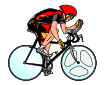 Di.05. Mai18:15 UhrSternen-platzJStilliNeuenhof – Ennetbaden – Siggenthal – Stilli – Lauffohr – Baden – Spreitenbach37 kmMi.06. Mai18:15 UhrSternen-platzP2KatzenseeNeuenhof – Wettingen – Buchs – Katzensee – Regensdorf – Würenlos – Spreitenbach40 km210 HmMo.11. Mai18:15 UhrSternen-platzCBremgartenSpreitenbach – Baden – Niederrohrdorf – Stetten – Künten – Bremgarten – Belvédère – Mutschellen – Bergdietikon – Spreitenbach45 kmMi.13. Mai18:15 UhrSternen-platzP2HolzrütiBaden – Rütihof – Mellingen – Holzrüti – Baden – Wettingen – Würenlos – Spreitenbach37 km303 HmSo.17. Mai11:00 UhrSternen-PlatzJRegensbergWürenlos – Boppelsen – Regensberg – Tiefenwaage – Ennetbaden – Spreitenbach36 kmMi.20. Mai18:15 UhrSternen-PlatzP2FurttalNeuenhof – Wettingen – Buchs– Regensdorf – Dänikon – Golfplatz – Würenlos32 km180 Hm Sa. 23. oderPfingstmo.25. Mai06:30 UhrBBParkplatz P1P2Jura DerbyFahrt mit PW Autobahn Richtung Bern  Nr. 46 Rothrist – Aarburg – Boningen Kreisel       Fulenbach Parkplatz Kieswerk    Start Rastplatz Eichlibann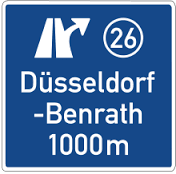 100 km1144 HmMi.28. Mai18:15 UhrSternen-platzP2EndingenBaden – Siggenthal – Würenlingen – Endingen – Lengnau – Ehrendingen – Neuenhof 43 km400 HmSa.30. Mai09:00 UhrSternen-PlatzCMichelschrüzBaden – Sins – Gisikon – Michelschrüz – Rotkreuz – Limi (Restaurant) – Lindencham – Hagendorn – Knonau – Mettmenstetten – Urdorf – Spreitenbach115 kmSo.31. Mai09:00 UhrSternen-platzP2KyburgOtelfingen – Buchs – Opfikon – Effretikon – First – Kyburg – Kollbrunn – Agasul – Illnau – Dübendorf – Oerlikon – Regensdorf – Würenlos – Spreitenbach91 km742 HmMi.03. Juni18:15 UhrSternen-platzP1Schinznach-DorfBaden – Turgi – Vogelsang – Umiken – Villnachern – Schinznach – Scherz – Lupfig – Mülligen – Birmenstorf – Baden – Spreitenbach 50 kmSo.07. Juni06:30 UhrBBParkplatzP1Säntis-ClassicFahrt mit PW Autobahn Richtung Zürich/St.Gallen –Konstanz/Frauenfeld –   Nr. 5  nach Weinfelden130 km1800 HmMi.10. Juni17:15 UhrSternen-PlatzJBesuch des Abendrennen Brugg25 kmSa.13. Juni10:00 UhrSternen-PlatzJZoo HaselNeuenhof – Ennetbaden – Siggenthal – Zoo Hasel – Lauffohr – Turgi – Spreitenbach(Halt Zoo Hasel)40 kmSo.14. Juni09:00 UhrSternen-platzP2ZugerseeDietikon – Urdorf – Affoltern a.A. – Zug – Arth – Risch – Rotkreuz – Sins – Merenschwand –Rottenschwil – Zufikon – Baden – Spreitenbach120 km600 HmMi.17. Juni18:15 UhrSternen-platzP2LieliDietikon – Urdorf – Birmensdorf – Lieli – Widen – Bergdietikon – Spreitenbach28 km350 HmSa.20. Juni09:00 UhrSternen-PlatzCImmenseeSpreitenbach – Urdorf – Türlersee – Zug – Zugersee Immensee – Reusstal – Bremgarten – Mutschellen – Bergdietikon – Spreitenbach115 kmMi.24. Juni18:15 UhrSternen-PlatzJWunschtour30 kmSa. / So.27. / 28. Juni06:00 UhrBBParkplatzP1Schwarzwald RundfahrtFahrt mit PW Autobahn Richtung Basel nach Kaisten(ID nicht vergessen)150 km1600 HmSa. / So.27. / 28. Juni06:00 UhrBBParkplatzP2Schwarzwald RundfahrtFahrt mit PW Autobahn Richtung Basel nach Kaisten(ID nicht vergessen)100 km750 HmMi.01. Juli18:15 UhrSternen-platzP2Lindhof Baden – Birmenstorf – Mülligen – Hausen – Lindhof (300m Naturstr.) Gebenstorf – Baden –Spreitenbach 39 km327 HmFr.03. JuliUm18:15 UhrAlleMitgliederhöckbeim Familiengartenverein Spreitenbach 
im Areal Hardrütenen      Emil WegmannSa.04. Juli08:00 UhrSternen-platzCRund um den RigiSpreitenbach – Urdorf – Mettmenstetten – Cham – Rotkreuz – Küssnacht – Rund um den Rigi – Seewen – Arth – Immensee – Reusstal – Bremgarten – Künten – Baden – Spreitenbach145 KmMi.08. Juli18:15 UhrSternen-platzP1WunschtourCa.60 kmSo.12. Juli09:00 UhrSternen-platzP1ZurzachBaden – Turgi – Rüfenach – Mönthal – Bürersteig – Etzgen – Leibstadt – Koblenz – Zurzach – Kaiserstuhl – Bachs – Dielsdorf – Regensberg – Spreitenbach95 kmDo.16. Juli18:15 UhrSternen-platzP1BremgartenBaden – Rütihof – Mellingen – Wohlenschwil – Tägerig – Niederwil – Bremgarten – Widen – Dietikon – Spreitenbach50 kmSa.18. Juli10:00 UhrSternen-platzP2HagenfirstBaden – Döttingen – Hagenfirst – Mettau – Kaisten – Eiken – Bözen – Brugg – Baden – Spreitenbach 93 km737 HmSa. / So.25. / 26. Juli06:00 UhrBBParkplatzP136. Emmental RundfahrtFahrt mit PW Autobahn Richtung Bern     Nr. 40 Kriegstetten zum Start in Oeschberg Koppigen 150 km2000 HmSa. / So.25. / 26. Juli06:00 UhrBBParkplatzP236. Emmental RundfahrtFahrt mit PW Autobahn Richtung Bern    Nr. 40 Kriegstetten zum Start in Oeschberg Koppigen 120 km1500 HmDi.28. Juli18:15 UhrSternen-PlatzJPSI VilligenNeuenhof – Ennetbaden – Siggenthal – PSI Villigen – Lauffohr – Baden – Spreitenbach42 kmSa. / So.01. / 02. AugustSa. / So.01. / 02. AugustAlleEventuell 2 Tagestour(Nach speziellem Programm)Mi.05. Aug.18:15 UhrSternen-platzP2ScherzBaden – Dättwil – Birmenstorf – Lupfig – Scherz – Brugg – Gebenstorf – Baden – Spreitenbach47 km295 HmDo.06. Aug.18:15 UhrSternen-platzP1StallikonDietikon – Reppischtal – Birmensdorf – Wettswil –Bonstetten – Stallikon – Sellenbüren – Uitikon – Urdorf – Dietikon – Spreitenbach50 kmSo.09. Aug.10:00 UhrSternen-platzP2OberbözbergEnnetbaden – Kirchdorf – Stilli – Remigen – Oberbözberg – Brugg – Hausen – Mellingen – Baden70 km483 HmSa.15. Aug.09:00 UhrSternen-PlatzJHöhtalWürenlos – Otelfingen – Dielsdorf – Höhtal – Ennetbaden – Spreitenbach45 kmSo.16. Aug.10:00 UhrSternen-platzP1SinsDietikon – Widen – Bremgarten – Besenbüren – Muri – Auw – Sins – Mühlau – Bremgarten – Stetten – Mellingen – Müslen – Birmenstorf – Baden – Spreitenbach90 kmMi.19. Aug.18:15 UhrSternen-platzP2BruggBaden – Turgi – Brugg – Mülligen – Birmenstorf – Baden – Neuenhof – Spreitenbach39 km260 HmSo.23. Aug.09:00 UhrSternen-platzP2SalhöheBaden – Turgi – Brugg – Bözberg – Frick – Wittnau – Salhöhe – Erlinsbach – Küttigen – Biberstein – Rohr – Auenstein – Wildegg – Brunegg – Mellingen – Baden95 km1040 HmMi.26. Aug.18:15 UhrSternen-PlatzJFislisbachBaden – Dättwil – Birmenstorf – Müslen – Rütihof – Fislisbach – Wettingen – Würenlos – Spreitenbach32 kmDo.27. Aug.18:15.UhrSternen-platzP1ObersteinmaurWürenlos – Otelfingen – Buchs – Hand – Dielsdorf – Neeracherriedt – Ober- Niedersteinmaur – Regensberg – Würenlos – Spreitenbach45 kmMi.02. Sept.18:15 UhrSternen-platzP2BirrBaden – Dättwil – Mellingen – Birr – Hausen – Gebenstorf – Baden – Neuenhof – Spreitenbach44 km300 HmSo.06. Sept.09:00 UhrSternen-platzP2Rheinau – RheinfallWürenlos – Buchs – Nassenwil – Bachenbülach – Rorbas – Flaach – Rheinau – Rheinfall – Neunkirch – Hallau – Erzingen – Bechtersbohl – Siglistorf – Baden(ID nicht vergessen)112 km950 HmSa.12. Sept.14:00 UhrSternen-PlatzJWisentäliKloster Fahr – Oetwil a.d.L. – Würenlos – Tägerhard – Spreitenbach31 kmSo.13. Sept.10:00.UhrSternen-platzP1RupperswilBaden – Turgi – Umiken – Schinznach – Auenstein – Rupperswil – Hunzenschwil – Staufen – Lenzburg – Ammerswil – Othmarsingen – Mellingen – Spreitenbach70 kmMi.16. Sept.18:00 UhrSternen-platzP2SchlierenOetwil a.d.L. – Geroldswil – Engstringen – Schlieren – Urdorf – Reppischhof – Spreitenbach 29 km180 HmDo.17. Sept.18:00 UhrSternen-platzP1WunschtourCa.30 kmSo.27. Sept.11:00 UhrSternen-platzP1SchlattBaden – Höhtal –Tiefenwaag – Endingen – Döttingen – Leuggern – Schlatt – Böttstein – Villigen – Turgi – Baden – Spreitenbach70 kmSo.04. Okt.13:00 UhrSternen-platzCP1Schlusstour – GlattfeldenWürenlos – Otelfingen – Buchs – Dielsdorf – Neerach – Stadel – Zweidlen – Glattfelden – Höri – Niederhasli – Mettmenhasli – Watt – Dällikon – Würenlos 60 km427 HmSo.04. Okt.13:00 UhrSternen-platzP2Schlusstour – StadelWürenlos – Otelfingen – Buchs – Dielsdorf – Neerach – Stadel – Höri – Niederhasli – Mettmenhasli – Watt – Dällikon – Würenlos48 km327 Hm So.04. Okt.13:00 UhrSternen-platzJSchlusstour – MettmenhasliWürenlos – Otelfingen – Buchs – Nassenwil – Mettmenhasli – Watt – Dällikon – Würenlos35 km277 Hm 